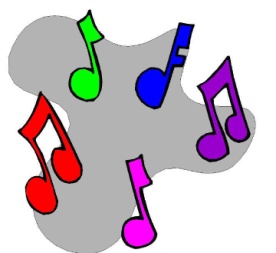 МЕТОДИКА НАСТАВЕ МУЗИЧКЕ КУЛТУРЕ I   колоквијум                                                                               Доц. мр  Наташа Вукићевић                                                                               Асистент   Катарина СтанојевићРед. бр.Име и презиме студентабр. индексабр поена1.Тијана Крстић3/196/25није положила2.Соња Урлановић4/1924/25положила3.Ивана Аврамовић5/1910/25није положила4.Јана Коматовић6/1920/25положила5.Емилија Спасић7/1922/25положила6.Милица Траиловић11/192/25није положила7.Невена Јелић12/1922/25положила8.Милица Костадиновић14/1916/25положила9.Јелена Величковић17/1912/25није положила10.Весна Сврзић18/1917/25положила11.Катарина Шутић20/1915/25положила12.Кристина Јовичић21/1921/25положила13.Бојана Томић22/1914/25положила14.Гроздановић Анастасија25/1916 /25положила15.Ана Дамјановић27/1920/25положила16.Милица Петровић32/195/25није положила17. Ана Радојковић38/1913/25положила18.Нина Стефановић41/193/25није положила19.Зорана Симовић45/197/25није положила20.Наталија Цонић60/194/25није положила